 AURIS CENTRUM AUDIOLOGICZNE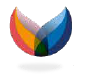 Formularz zgłoszeniowy Centrum Audiologiczne dla dzieci do 16 roku życiaAanmeldformulier Audiologisch Centrum voor kinderen t/m 16 jaarCzy otrzymał/(-a) Pan/Pani skierowanie od lekarza pediatry, lekarza pierwszego kontaktu, laryngologa lub innej osoby wystawiającej skierowanie? Czy może na przykład logopeda lub szkoła zaleciła przeprowadzenie badania w Centrum Audiologii? W takim przypadku może Pan/Pani złożyć wniosek za pomocą tego formularza. Uwaga: przy rejestracji zawsze wymagane jest skierowanie od lekarza.Heeft u een verwijzing gekregen van uw jeugdarts, huisarts, KNO-arts of een andere verwijzer? Of bent u geadviseerd door bijvoorbeeld een logopedist of school om onderzoek op het Audiologisch Centrum aan te vragen? Dan kunt u zich met dit formulier aanmelden. Let op: een verwijzing van een arts is altijd nodig voor aanmelding.Czy chciałby/chciałaby Pan/Pani wypełnić formularz zgłoszeniowy w języku angielskim, polskim, tureckim lub arabskim? Sprawdź naszą stronę internetową.Het aanmeldformulier in het Engels, Pools, Turks of Arabisch? Kijk op onze website.Kto ma władzę prawną:Wie heeft het wettelijk gezag:Dane kontaktowe drugiego rodzica (numer telefonu, adres i e-mail):Contactgegevens andere ouder (telefoonnummer, adres en e-mail):Czy posiada Pan/Pani dowód tożsamości swojego dziecka?	 tak	 nieBent u in het bezit van een identiteitsbewijs voor uw kind:	ja	neeUwaga: na spotkanie w Centrum Audiologii należy zabrać ze sobą dokument tożsamości dziecka. Żadne badanie nie może odbyć się bez przedstawienia dowodu tożsamości, ponieważ nie będziemy mogli ubiegać się o zwrot kosztów badań od ubezpieczyciela!Let op: u bent verplicht een identiteitsbewijs van uw kind mee te nemen naar de afspraken op het Audiologisch Centrum. Zonder identiteitsbewijs kan geen onderzoek plaatsvinden, omdat wij de onderzoeken dan niet kunnen declareren bij de zorgverzekering!Czy ma Pan/Pani obawy dotyczące:Heeft u zorgen over:Inni specjaliści zajmujący się opieką nad Pana/Pani dzieckiem:Andere professionals die betrokken zijn bij uw kind:Proszę o ewentualne krótkie wyjaśnienie:Eventuele korte toelichting:Zgoda na występowanie o udzielenie informacji i ich udostępnianieToestemmingsverklaring voor het opvragen en verstrekken van informatieW celu zapewnienia najlepszych możliwych badań lub leczenia, ważne jest, aby móc konsultować się i wymieniać informacje z innymi pracownikami służby zdrowia i/lub zainteresowanymi stronami. Pomyśl o otolaryngologu, lekarzu pierwszego kontaktu lub logopedzie. Wymieniamy się tylko niezbędnymi danymi. Taka wymiana może mieć miejsce wyłącznie za Pana/Pani zgodą. Zgodę wyraża się poprzez zaznaczenie opcji „tak" i podpisanie niniejszego formularza. Może Pan/Pani wycofać swoją zgodę w dowolnym momencie, powiadamiając o tym osobę przeprowadzającą badanie.Om zo goed mogelijk onderzoek te kunnen doen of behandeling te kunnen bieden, is het belangrijk dat we met andere zorgprofessionals en/of betrokkenen kunnen overleggen en informatie kunnen uitwisselen. Denk hierbij aan de KNO-arts, huisarts of logopedist. We wisselen alleen strikt noodzakelijke gegevens uit. Deze uitwisseling mag alleen plaatsvinden met uw toestemming. Dit geeft u door ‘ja’ aan te vinken en het formulier te ondertekenen. U kunt uw toestemming altijd weer intrekken door dit te melden bij de onderzoeker.Niżej podpisany upoważnia Stichting Zorg Koninklijke Auris Groep do:Ondergetekende geeft aan de Stichting Zorg Koninklijke Auris Groep toestemming voor:Wymiany danych osobowych dziecka z osobami i instytucjami, które zapewniają opiekę Pana/Pani dziecku, zapewniały opiekę i/lub posiadają diagnozy i wyniki badań (takimi jak lekarze, centra diagnostyczne, specjaliści, podmioty zewnętrzne).Het uitwisselen van persoonsgegevens van uw kind met personen en instellingen die uw kind zorg verlenen, zorg hebben verleend en/of beschikken over diagnoses en testresultaten (zoals artsen, diagnostische centra, behandelaars, externe diensten).Wymiana danych Pana/Pani dziecka z opiekunem (np. przybranym rodzicem lub dziadkiem) podczas badania w Centrum Audiologii. Dotyczy to sytuacji, gdy nie jest Pan/Pani obecny/(-a) na spotkaniu w charakterze przedstawiciela prawnego.Het uitwisselen van gegevens van uw kind met de begeleider (bijv. stiefouder of grootouder) tijdens het onderzoek op het Audiologisch Centrum. Dit is van toepassing wanneer u niet zelf als wettelijk gezaghebber bij de afspraak aanwezig bent. tak  nieja	neeOświadczenie o wyrażeniu zgody na przeprowadzenie badaniaToestemmingsverklaring voor onderzoekPana/Pani dziecko może zostać poddane różnym badaniom i/lub leczeniu w Centrum Audiologii. Oprócz badań audiometrycznych i logopedycznych, w rozmowie wstępnej i/lub badaniu może również uczestniczyć psycholog lub specjalista ds. edukacji uzupełniającej. W przypadku korzystania z pomocy psychologa lub specjalisty ds. edukacji uzupełniającej, niezbędna jest Pana/Pani jednoznaczna zgoda. Testy psychologiczne są przeprowadzane wyłącznie po uprzednim ich omówieniu z Panem/Panią.Uw kind kan verschillende onderzoeken en/of behandeling krijgen op het Audiologisch Centrum. Naast audiometrisch en logopedisch onderzoek, kan ook een psycholoog of orthopedagoog betrokken zijn bij het intakegesprek en/of het onderzoek. Indien er een psycholoog of orthopedagoog betrokken is, hebben wij uw uitdrukkelijke toestemming nodig. Psychologisch onderzoek wordt pas uitgevoerd nadat het met u is besproken.Niżej podpisany(-a) udziela zgody Stichting Zorg Koninklijke Auris Groep na udział (w razie potrzeby) psychologa lub specjalisty ds. edukacji uzupełniającej w rozmowie wstępnej i/lub badaniu.Ondergetekenden geven aan Stichting Zorg Koninklijke Auris Groep toestemming om (indien nodig) een psycholoog of orthopedagoog te betrekken bij het intakegesprek en/of onderzoek. tak  nieja	neeData i miejsce złożenia podpisu:	,Datum en plaats ondertekening:	,Jeżeli wypełnia Pan/Pani formularz cyfrowo, może Pan/Pani wstawić zdjęcie swojego podpisu.Als u het formulier digitaal invult, kunt u een foto van uw handtekening invoegen.Czy wydrukował/(-a) Pan/Pani ten formularz? Wówczas może Pan/Pani go zeskanować i wysłać do nas drogą mailową.Heeft u het formulier uitgeprint? Dan kunt u het formulier inscannen en naar ons mailen.Inicjały i używane imię:Nazwisko:Voorletters en roepnaam:Achternaam:Data urodzenia:BSN (numer obsługi obywatelskiej):Geboortedatum:BSN:Adres i numer domu:Kod pocztowy i miejscowośćAdres en huisnummer:Postcode en plaatsNumer komórkowy (pierwsza osoba do kontaktu):Adres e-mail:GSM nummer (eerste contactpersoon):Emailadres:Imię i nazwisko lekarza pierwszego kontaktu:Adres lekarza pierwszego kontaktu:Naam huisarts:Adres huisarts:słuchu, jeżeli tak, to:słuchu, jeżeli tak, to:słuchu, jeżeli tak, to:słuchu, jeżeli tak, to:słuchu, jeżeli tak, to:słuchu, jeżeli tak, to:słuchu, jeżeli tak, to:słuchu, jeżeli tak, to:het gehoor, indien ja:het gehoor, indien ja:het gehoor, indien ja:het gehoor, indien ja:het gehoor, indien ja:het gehoor, indien ja:het gehoor, indien ja:het gehoor, indien ja:Czy zdiagnozowano już wcześniej problem z niedosłuchem?Czy zdiagnozowano już wcześniej problem z niedosłuchem?Czy zdiagnozowano już wcześniej problem z niedosłuchem? tak nieIs er eerder gehoorverlies vastgesteld?Is er eerder gehoorverlies vastgesteld?Is er eerder gehoorverlies vastgesteld?janeeCzy Pana/Pani dziecko nosi aparaty słuchowe?Czy Pana/Pani dziecko nosi aparaty słuchowe?Czy Pana/Pani dziecko nosi aparaty słuchowe? tak nieDraagt uw kind hoortoestellen?Draagt uw kind hoortoestellen?Draagt uw kind hoortoestellen?janeeOd jak dawna jest używany ten model aparatu słuchowego?Od jak dawna jest używany ten model aparatu słuchowego?Od jak dawna jest używany ten model aparatu słuchowego? na próbę na próbę < 5 lat < 5 lat> 5 latHoe oud zijn de hoortoestellen?Hoe oud zijn de hoortoestellen?Hoe oud zijn de hoortoestellen?op proefop proef< 5 jaar< 5 jaar> 5 jaarKiedy i gdzie zdiagnozowano wadę słuchu?Kiedy i gdzie zdiagnozowano wadę słuchu?Kiedy i gdzie zdiagnozowano wadę słuchu?Kiedy i gdzie zdiagnozowano wadę słuchu?Kiedy i gdzie zdiagnozowano wadę słuchu?,,,Wanneer is het gehoorverlies vastgesteld en waar?Wanneer is het gehoorverlies vastgesteld en waar?Wanneer is het gehoorverlies vastgesteld en waar?Wanneer is het gehoorverlies vastgesteld en waar?Wanneer is het gehoorverlies vastgesteld en waar?,,,rozwój mowy i języka, jeżeli tak, to:rozwój mowy i języka, jeżeli tak, to:rozwój mowy i języka, jeżeli tak, to:de taal-spraakontwikkeling, indien ja:de taal-spraakontwikkeling, indien ja:de taal-spraakontwikkeling, indien ja:Czy rozmawia Pan/Pani ze swoim dzieckiem w języku niderlandzkim?Czy rozmawia Pan/Pani ze swoim dzieckiem w języku niderlandzkim?Czy rozmawia Pan/Pani ze swoim dzieckiem w języku niderlandzkim? tak nie, a mianowicie: nie, a mianowicie: nie, a mianowicie:Spreekt u Nederlands met uw kind?Spreekt u Nederlands met uw kind?Spreekt u Nederlands met uw kind?janee, namelijk:nee, namelijk:nee, namelijk:Czy rozumie Pan/Pani język niderlandzki?Czy rozumie Pan/Pani język niderlandzki?Czy rozumie Pan/Pani język niderlandzki? tak nie nie nieBegrijpt u Nederlands?Begrijpt u Nederlands?Begrijpt u Nederlands?janeeneeneeCzy Pana/Pani dziecko uczęszcza (uczęszczało) na terapię logopedyczną?Czy Pana/Pani dziecko uczęszcza (uczęszczało) na terapię logopedyczną?Czy Pana/Pani dziecko uczęszcza (uczęszczało) na terapię logopedyczną? tak nie nie nieHeeft uw kind logopedie (gehad)?Heeft uw kind logopedie (gehad)?Heeft uw kind logopedie (gehad)?janeeneeneeCzas trwania terapii:doBehandelperiode:totImię i nazwisko logopedy:Imię i nazwisko logopedy:Imię i nazwisko logopedy:Imię i nazwisko logopedy:Imię i nazwisko logopedy:Imię i nazwisko logopedy:Naam logopedist:Naam logopedist:Naam logopedist:Naam logopedist:Naam logopedist:Naam logopedist:Adres e-mail logopedy:Adres e-mail logopedy:Adres e-mail logopedy:Adres e-mail logopedy:Adres e-mail logopedy:Adres e-mail logopedy:Emailadres logopedist:Emailadres logopedist:Emailadres logopedist:Emailadres logopedist:Emailadres logopedist:Emailadres logopedist:Numer telefonu logopedy:Numer telefonu logopedy:Numer telefonu logopedy:Numer telefonu logopedy:Numer telefonu logopedy:Numer telefonu logopedy:Telefoonnummer logopedist:Telefoonnummer logopedist:Telefoonnummer logopedist:Telefoonnummer logopedist:Telefoonnummer logopedist:Telefoonnummer logopedist:inne obszary rozwoju, jeżeli tak, to jakie:inne obszary rozwoju, jeżeli tak, to jakie:inne obszary rozwoju, jeżeli tak, to jakie: nauka zachowanie zachowanie kontakt motorykaandere ontwikkelingsgebieden, indien ja:andere ontwikkelingsgebieden, indien ja:andere ontwikkelingsgebieden, indien ja:lerengedraggedragcontactmotoriekbez obawbez obawbez obawgeen zorgengeen zorgengeen zorgenCzy u dziecka występuje syndrom lub nieprawidłowość genetyczna?Czy u dziecka występuje syndrom lub nieprawidłowość genetyczna? nie tak, a mianowicie: tak, a mianowicie:Is er bij uw kind sprake van een syndroom of genetische afwijking?Is er bij uw kind sprake van een syndroom of genetische afwijking?neeja, namelijk:ja, namelijk:Czy inne osoby mają obawy dotyczące rozwoju Pana/Pani dziecka?Czy inne osoby mają obawy dotyczące rozwoju Pana/Pani dziecka?Hebben anderen zorgen over de ontwikkeling van uw kind?Hebben anderen zorgen over de ontwikkeling van uw kind?żłobek/ przedszkole/ szkoła ma obawy dotyczące: naukai zachowaniakinderdagverblijf/ peuterspeelzaal/ school heeft zorgen over:lerengedrag nawiązywania kontaktu motorykicontactmotoriek rozwoju języka i mowy rozwoju języka i mowytaal-spraakontwikkelingtaal-spraakontwikkelinglogopeda ma obawy dotyczące: nauki zachowanialogopedist heeft zorgen over:lerengedrag nawiązywania kontaktu motorykicontactmotoriek rozwoju języka i mowy rozwoju języka i mowytaal-spraakontwikkelingtaal-spraakontwikkelinginne osoby, które mają obawy dotyczące: nauki zachowaniaanderen die zorgen hebben, namelijk:lerengedrag nawiązywania kontaktu motorykicontactmotoriek rozwoju języka i mowy rozwoju języka i mowytaal-spraakontwikkelingtaal-spraakontwikkeling lekarz otolaryngolog KNO-arts neurolog neuroloog psychiatra dziecięcy/ placówka opieki zdrowia psychicznego kinderpsychiater/ GGZ-instelling fizjoterpauta fysiotherapeut pozostałe zainteresowane strony: overige betrokkenen: lekarz dziecięcy kinderarts zespół osiedlowy / zintegrowana pomoc dla dzieci wijkteam/ integrale vroeghulp psycholog dziecięcy/specjalista ds. pedagogiki specjalnej kinderpsycholoog/ orthopedagoog szkoła/ instytucja sprawująca opiekę dzienną nad dzieckiem/ przedszkole school/ kinderopvang/ peuterspeelzaal nie nie ma zastosowania tak, lekarz pierwszego kontaktu:(wypełnij imię i nazwisko)neen.v.t.ja, huisarts:(naam invullen) nie nie ma zastosowania tak, logopeda:(wypełnij imię i nazwisko)neen.v.t.ja, logopedist:(naam invullen) nie nie ma zastosowania tak, szkoła/ instytucja sprawująca opiekę dzienną nad dzieckiem/ przedszkole:(wypełnij imię i nazwisko)neen.v.t.ja, school/ kinderopvang/ peuterspeelzaal:(naam invullen) nie nie ma zastosowania tak, pediatra:(wypełnij imię i nazwisko)neen.v.t.ja, jeugdarts:(naam invullen) nie nie ma zastosowania tak, Auris Punkt rejestracji:(wypełnij imię i nazwisko)neen.v.t.ja, Auris Aanmeldpunt:(naam invullen)(do ewentualnego wsparcia edukacyjnego lub z usługami świadczonymi przez Auris Onderwijs)(do ewentualnego wsparcia edukacyjnego lub z usługami świadczonymi przez Auris Onderwijs)(do ewentualnego wsparcia edukacyjnego lub z usługami świadczonymi przez Auris Onderwijs)(do ewentualnego wsparcia edukacyjnego lub z usługami świadczonymi przez Auris Onderwijs)(voor eventuele onderwijsondersteuning of met een ambulante dienstverlening vanuit Auris Onderwijs)(voor eventuele onderwijsondersteuning of met een ambulante dienstverlening vanuit Auris Onderwijs)(voor eventuele onderwijsondersteuning of met een ambulante dienstverlening vanuit Auris Onderwijs)(voor eventuele onderwijsondersteuning of met een ambulante dienstverlening vanuit Auris Onderwijs) nie nie ma zastosowania tak, a mianowicie:(wypełnij imię i nazwisko)neen.v.t.ja, namelijk:(naam invullen)Imię i nazwisko dziecka:Naam kind:Podpis opiekuna prawnego 1:Handtekening wettelijk gezaghebber 1:Data urodzenia dziecka:Geboortedatum kind:Podpis opiekuna prawnego 2:Handtekening wettelijke gezaghebber 2:Podpis dziecka:Handtekening kind:(powyżej 12 roku życia)(indien 12 jaar of ouder)